Заказ на производство №____Заказ на изделие с конструктивными изменениями заказчика.                            Комплект мебели Dallas Luxe 1300х482                    Напольный 2 ящика (ШхГхВ) 648х476х860Заказчик/тел ________________________________________Покупатель _________________________________________    Дата поступления заказа__________________________     __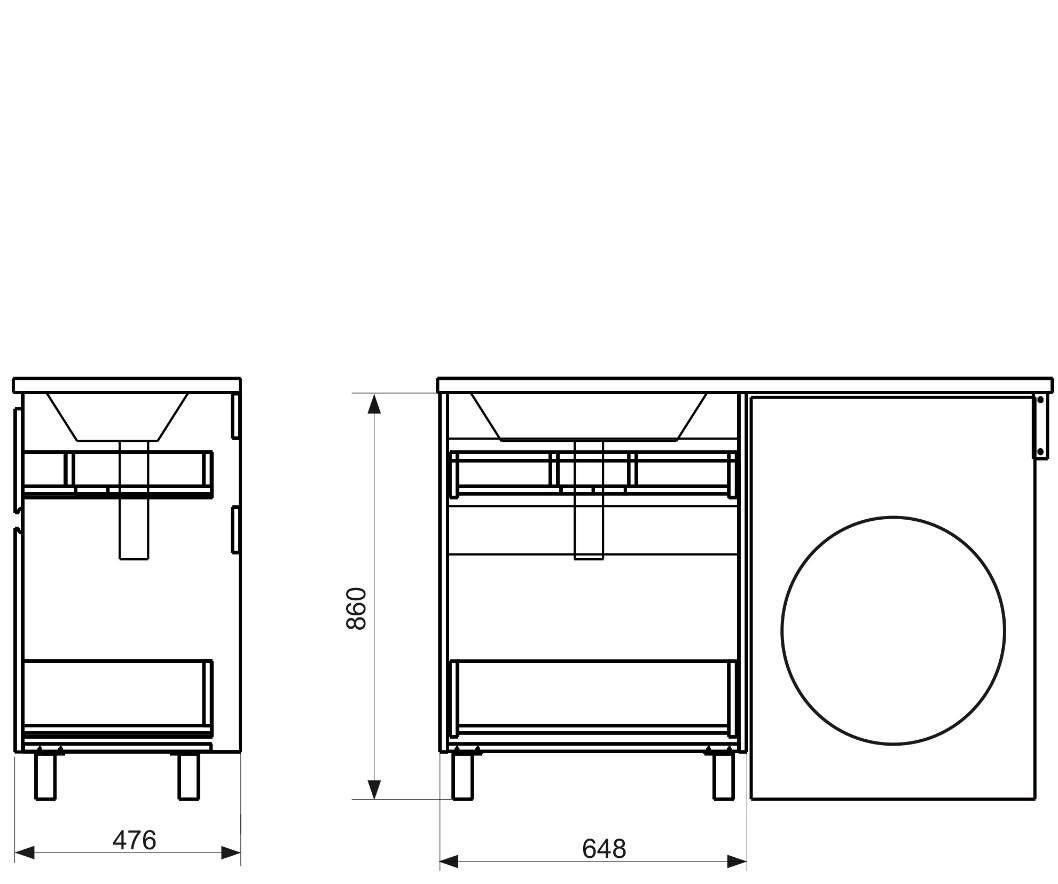 Дата поставки заказчику (заполняется ООО Эстет) _     _____Ответственный менеджер Эстет/Кристалл________________ Чертеж конструктивных изменений (указать все линейные размеры, центровки, подрезки, диаметры отверстий, подкрасок - ОБЯЗАТЕЛЬНО!). 